Подготовили воспитатели:Митрофанова С.А., Белова Е.Н.Заплатки предназначены для развития зрительно-моторной координации малышей: точки нужно заполнить краской, набранной на ватные тампоны или пальчиковыми красками, можно залепить пластилиновыми шариками или класть в пустые кружочки пуговицы, конфетки, помпоны.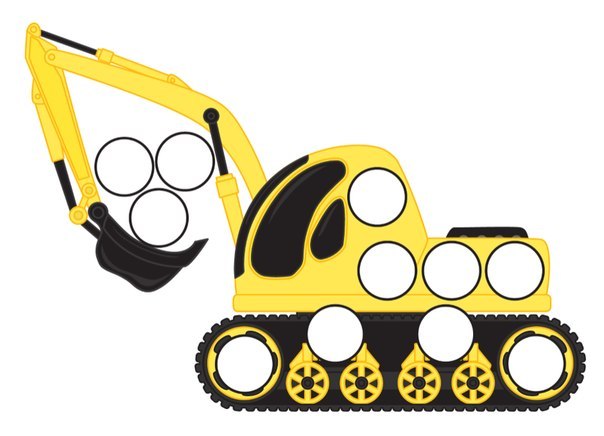 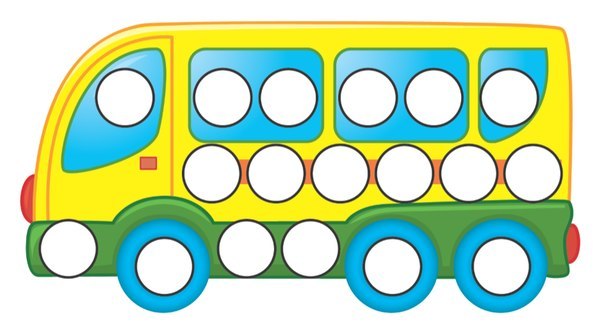 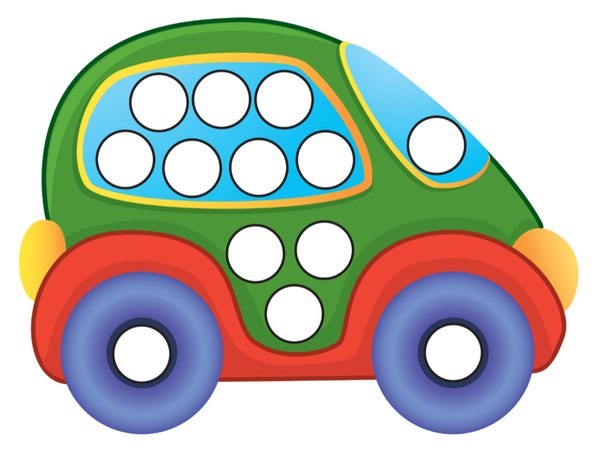 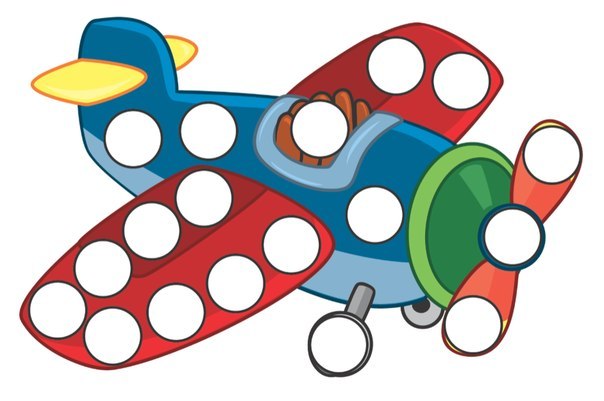 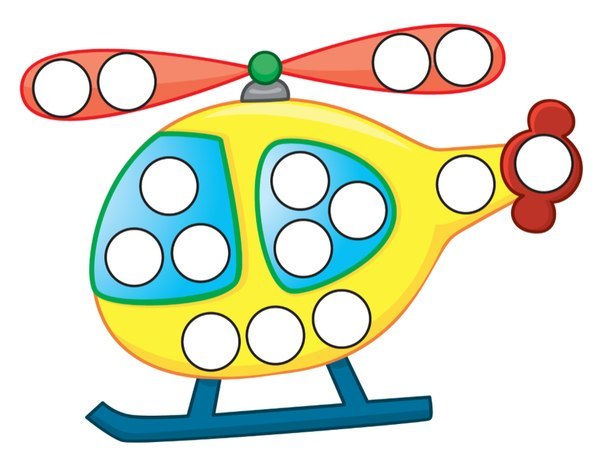 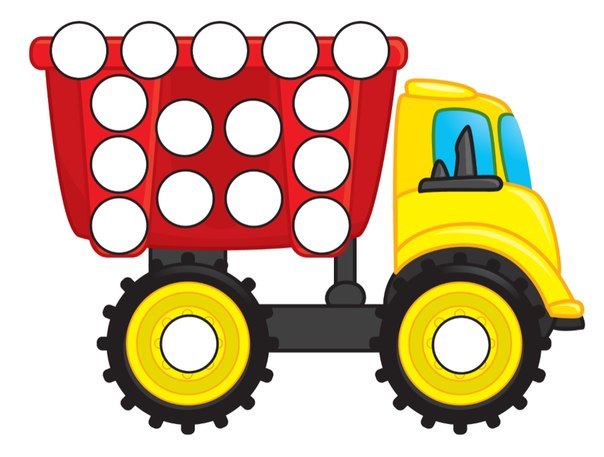 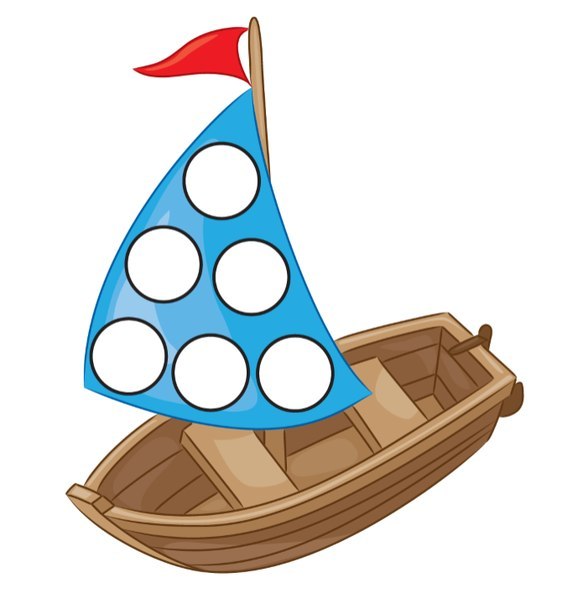 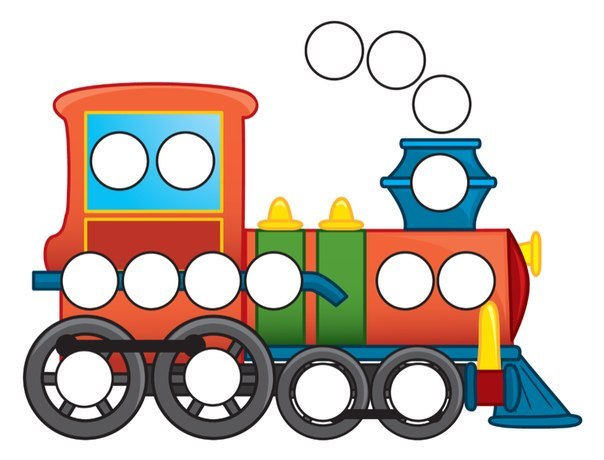 